Parent Governor Nomination Form 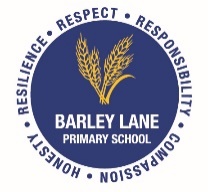 Personal details*If you are currently serving as a school governor, or you are involved with a school governing body in any other way, please tell us which school(s) you are involved with.Your skills and attributesThe School Governance (Constitution) (England) Regulations 2012 create an explicit requirement that all appointed governors have the skills required to contribute to effective governance and the success of the school. The specific skills that governing bodies need to meet their particular challenges will vary. It is therefore for governing bodies and other appointing persons to determine in their own opinion, having regard to departmental advice, what these skills are and be satisfied that the governors they appoint have them.   Schools and appointing bodies may interpret the word skills to include personal attributes, qualities and capabilities, such as the ability and willingness to learn and develop new skills.  Extract from DfE Governors’ Handbook 2015Please tell us about your personal and professional skills and attributes which you will use to support the work of the governing body.Please tell us about any other skills, qualifications, training, or personal and/or professional attributes that you can bring to the role. (10 lines, max 900 characters to fill this box)Please tell us about yourself and specifically state your reasons for wanting to volunteer as a school governor. (15 lines, max 1400 characters to fill this box)Governors must attend governing body and committee meetings throughout the year, mostly in the evenings. Governors must also make planned visits to the school during the daytime at least once a term. This involves a time commitment from you.Governors need to attend training for the role and develop their skills and understanding to support the school.  This may mean attending training in evenings or sometimes during the day.Governors must be actively involved in meetings by reading papers in advance, preparing questions, listening and contributing to discussions and ideas for improving the school.Governors are likely to be asked to undergo an identity and criminal records check as part of the appointment process.Personal declarationOur school welcomes every application regardless of gender, age, disability, sexual orientation, race, religion and belief.  Please read the criteria below and confirm that you are not disqualified from serving as a school governor because of these restrictions.A governor must be aged 18 or over at the time of their election or appointment and cannot be a registered pupil at the school. A person cannot hold more than one governorship at the same school.A person is disqualified from holding or from continuing to hold office as a governor if he or she:fails to attend the governing body meetings – without the consent of the governing body – for a continuous period of six months, beginning with the date of the first meeting missed (not applicable to ex officio governors);is subject to a bankruptcy restrictions order, an interim bankruptcy restrictions order, a debt relief restrictions order or an interim debt relief restrictions order; has had their estate sequestrated and the sequestration order has not been discharged, annulled or reduced;is subject to: a disqualification order or disqualification undertaking under the Company Directors Act 1986a disqualification order under Part 2 of the Companies (Northern Ireland) Order 1989a disqualification undertaking accepted under the Company Directors Disqualification (Northern Ireland) Order 2002an order made under Section 492(2)(b) of the Insolvency Act 1986 (failure to pay under a County Court administration order);has been removed from the office of charity trustee or trustee for a charity by the Charity Commissioners or High Court on grounds of any misconduct or mismanagement, or under Section 34 of the Charities and Trustees Investment (Scotland) Act 2005 from participating in the management or control of anybody;is included in the list of people considered by the Secretary of State as unsuitable to work with children;is disqualified from working with children or subject to a direction under Section 142 of the Education Act 2002;is disqualified from registration for childminding or providing day care;is disqualified from registration under Part 3 of the Childcare Act 2006; has received a sentence of imprisonment (whether suspended or not) for a period of not less than three months (without the option of a fine) in the five years before becoming a governor or since becoming a governor;has received a prison sentence of two-and-a-half years or more in the 20 years before becoming a governor; has at any time received a prison sentence of five years or more;has been fined for causing a nuisance or disturbance on school premises during the five years prior to or since appointment or election as a governor;refuses to allow an application to the Disclosure and Barring Service (DBS) for a criminal records check.And specifically for parent governors…A person is disqualified from election or appointment as a parent governor they are an elected member of the local authority or;If they work at the school for more than 500 hours in a school year (at the time of election or appointment).I confirm that I have read the criteria above and that I am not disqualified from serving as a parent governor (please tick  the box).I acknowledge and agree that the school can use my personal data in this form for the purposes of parent governor election and recruitment.  All data is held in accordance with the Data Protection Act 1998.  I confirm that the information that I have provided in this application form is accurate.TitleNameSurnameGender 	Please tick  the appropriate responseFemaleMaleHome address (please include your postcode)Email addressHome telephone numberDaytime telephone numberMobile telephone numberAre you an elected member of Redbridge Council?YesNoDo you work for a local authority or public service?YesNoDo you work at this school, or in any other school?YesNoPlease tell us the name of the child or children, and their class, for which you have legal parental responsibility for.OccupationName of employerHave you any experience as a school governor? *YesNoSkills and experience (only comment on those applicable to you)Skill level?Experience level?Assessment, monitoring and evaluating skillsAuditing experience and skillsChairing meetings or organisational boardsChildren & young people’s services or activities (any sector)Coaching/mentoring skillsCommunication skills, including listening and writingCommunity relations experienceData analysis skillsEqual opportunities - understanding and practiceFinancial management, accountancy skillsHandling complaints, grievances or appealsHealth & safety understandingHealth services (particularly relevant in special schools) Human resources expertise and staff recruitmentICT &/or management information systemsKnowledge of, and an interest in the local communityLeadership and management skills and developmentNegotiation and mediation skillsPerformance management of staff or within an organisationPolicy developmentPremises and facilities managementProblem solving Procurement and purchasingProfessional legal skillsProject managementPublic relations and marketingPublic sector knowledgeQuality assuranceRisk assessmentSafeguarding and child protectionSelf-evaluation and/or impact assessmentSpecial educational needs and disability (SEND)Strategic planningSurveying, consultation and/or research Teaching and learning (any sector, any phase)Work placements/career planningAre you able to spare the time to volunteer as a governor?YesNoAre you willing to do this? YesNoDo you feel able to contribute to the governing body at meetings? YesNoAre you willing to do this? YesNoSignatureDate